F.I.G.C. - Settore Giovanile e Scolastico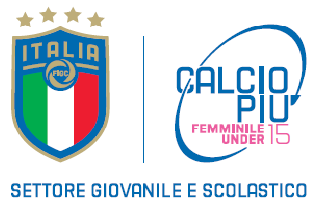 Torneo “Calcio+15” Selezioni Territorial U.15 FemminileGruppo5-località ATRI (TE)- data 16-10-2021Selezione Territoriale: ADRIATICAIl Coordinatore Federale Regionale Floriano Marziali del Settore Giovanile e Scolastico con riferimento all’attività di Sviluppo dell’Attività Under 15 comunica l’elenco delle ragazze convocate per il giorno 16 OTTOBRE 2021Programma:-partenza dal casello di Cesena SUD alle ore 8.15-sosta per far salire alcune ragazze all’uscita del casello di Rimini Sud alle ore 8.35-sosta per far salire alcune ragazze ad Ancona presso la Sede della FIGC, via S.Schiavoni (di fronte al Globo) alle ore 9.30-arrivo all’Hotel Maria (località Pineto) per pranzo alle ore 11.15 -spostamento al campo sportivo "Centro turistico integrato" nel comune di Atri (TE) Contrada Colle SciarraTerritori partecipanti: 9-ADRIATICA 12-SAFINES; 13-APULO-LUCANIA, GARA 1 - ore 15,00 Safines - Adriatica GARA 2 - ore 16,00 Apulo-Lucania – perdente Gara 1 GARA 3 - ore 17,00 Apulo-Lucania – vincente Gara 1 -rientro previsto in serata alla fine delle partite.- Le calciatrici convocate dovranno presentarsi puntuali e munite del kit personale di giuoco (tuta, k-way, maglia, calzoncini, calzettoni e parastinchi), oltre al seguente materiale:- Documento Identità personale,- Autocertificazione su modello FIGC datata e firmata da almeno un genitore;- TESSERINO FIGC- Green Pass/Certificato Verde Covid se vaccinate- referto del tampone del 14-10-2021 scaricabile tramite la mail ricevuta da Laboratori Italiani Riuniti Per qualsiasi comunicazione contattare il Team Manager:  Sig. na Mosca EmilyTel. 333 8806567 e-mail: base.marchesgs@figc.it – marche.sgs@figc.itIn caso di indisponibilità motivata delle calciatrici convocate, le Società devono darne immediata comunicazione, inviando eventualmente certificazione medica per l’assenza.STAFFSelezionatore Under 15 F: Mandolini PaoloCollaboratore tecnico:       Marinelli MatteoMedico:                                Dott. Santelli FabioTeam Manager:                   Mosca EmilySi ringraziano le Società per la collaborazione offerta e si porgono cordiali saluti.CATEGORIA: UNDER 15 FEMMINILENR.COGNOMENOMEDATA DI NASCITASOCIETA’SOCIETA’1BERNABEI ALESSIA 03/02/2006CESENA CALCIO FEMMINILE CESENA CALCIO FEMMINILE 2BISERNI ANNA 27/06/2006CESENA CALCIO FEMMINILE CESENA CALCIO FEMMINILE 3GROSSI BIANCA 05/09/2006CESENA CALCIO FEMMINILE CESENA CALCIO FEMMINILE 4MAGALOTTI CATERINA 22/02/2006CESENA CALCIO FEMMINILE CESENA CALCIO FEMMINILE 5TAROZZI FRANCESCA 29/11/2007CESENA CALCIO FEMMINILE CESENA CALCIO FEMMINILE 6DUMITRU GIULIA 18/10/2007CESENA CALCIO FEMMINILE CESENA CALCIO FEMMINILE 7SPOTTI GIORGIA 07/04/2007CESENA CALCIO FEMMINILE CESENA CALCIO FEMMINILE 8VALBONESI AMBRA 25/02/200725/02/2007CESENA CALCIO FEMMINILE 9SCOTTI ASIA 15/04/200615/04/2006SAN MARINO ACCADEMY 10LOMBARDI VANESSA 14/01/200614/01/2006SAN MARINO ACCADEMY 11CINGOLANI AURORA 07/11/200607/11/2006JESINA CALCIO FEMMINILE 12CATENA GIADA 29/12/200629/12/2006JESINA CALCIO FEMMINILE 13POLENTA SOFIA 28/06/200628/06/2006JESINA CALCIO FEMMINILE 14TOMASSONI EMMA 13/10/200713/10/2007JESINA CALCIO FEMMINILE 15TANIANASTASIA21/11/200721/11/2007CESENA CALCIO FEMMINILE16MAZZOTTISARA04/12/200704/12/2007CESENA CALCIO FEMMINILE17MARI AURORA 15/11/200715/11/2007URBANIA CALCIO 18BELLOLIASIA11/05/200611/05/2006CESENA CALCIO FEMMINILE